2014 Pennies Make A Dime Inc.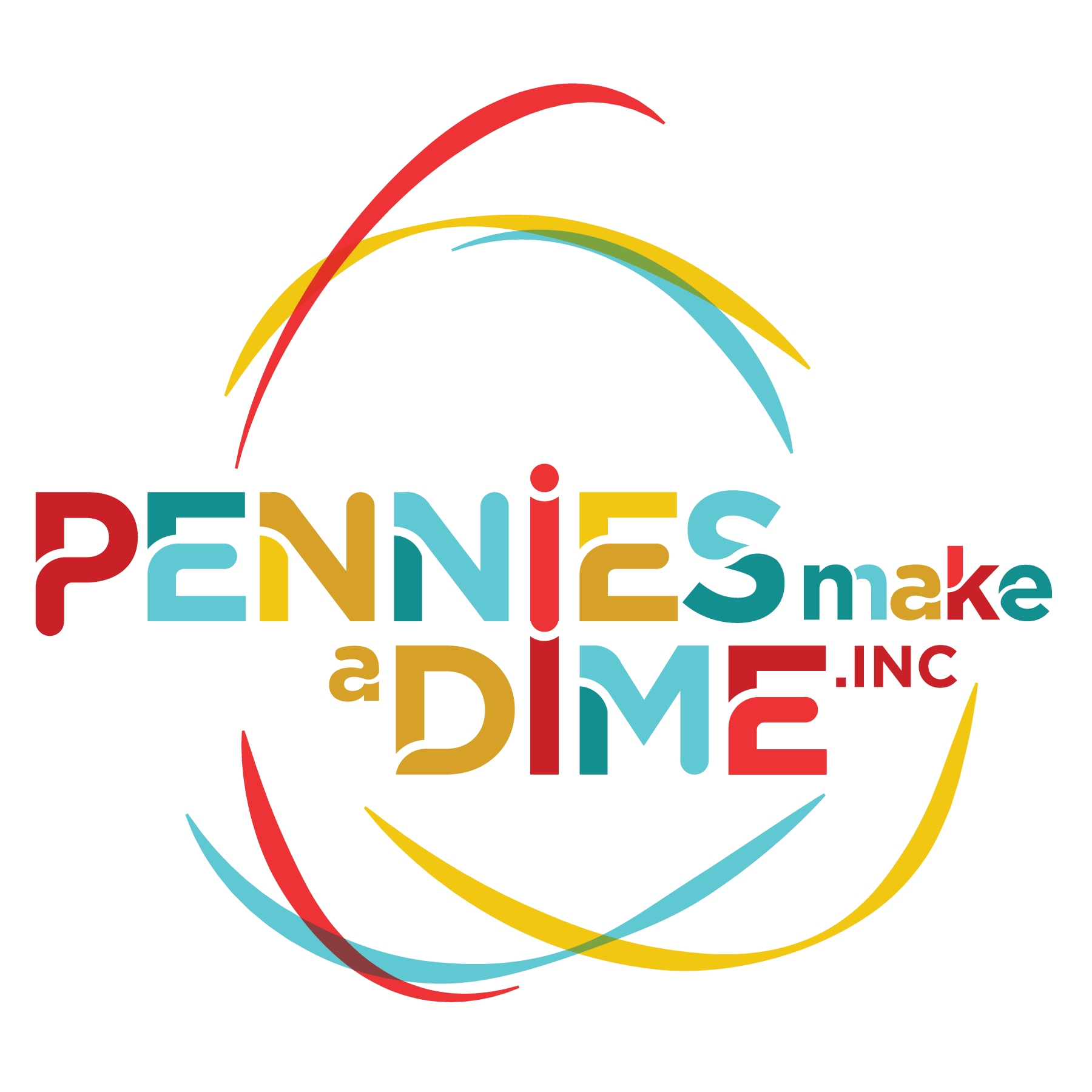  Soccer Tournament                           Registration Form                Match for a causeTotal $           Please Make Checks Payable to “Pennies Make A Dime Inc.  For question please contact Patience or Kwaku at 718 696 7461 or info@penniesmakeadime.orgThere will be Food, Music and Prizes!!!Name:StreetCaptain’s Name Team nameTeam nameEmailPhoneSaturday August, 30th 2014, 11am registration  -12pm game startsGames will be played using intramural Outdoor soccer rule (7 vs.7 including Goalie). Teams will consist of a minimum of five players and a maximum of 7 players. Any team may be co-ed, all male, or all female. We will not have separate brackets for this tournament. The cost to play will be $20 per player (cash or check or Credit Card is acceptable). Tournament will be held outdoors at University of Buffalo South Campus opposite VA Hospital. * Individual registration will be place into a teamSaturday August, 30th 2014, 11am registration  -12pm game startsGames will be played using intramural Outdoor soccer rule (7 vs.7 including Goalie). Teams will consist of a minimum of five players and a maximum of 7 players. Any team may be co-ed, all male, or all female. We will not have separate brackets for this tournament. The cost to play will be $20 per player (cash or check or Credit Card is acceptable). Tournament will be held outdoors at University of Buffalo South Campus opposite VA Hospital. * Individual registration will be place into a teamSaturday August, 30th 2014, 11am registration  -12pm game startsGames will be played using intramural Outdoor soccer rule (7 vs.7 including Goalie). Teams will consist of a minimum of five players and a maximum of 7 players. Any team may be co-ed, all male, or all female. We will not have separate brackets for this tournament. The cost to play will be $20 per player (cash or check or Credit Card is acceptable). Tournament will be held outdoors at University of Buffalo South Campus opposite VA Hospital. * Individual registration will be place into a teamSaturday August, 30th 2014, 11am registration  -12pm game startsGames will be played using intramural Outdoor soccer rule (7 vs.7 including Goalie). Teams will consist of a minimum of five players and a maximum of 7 players. Any team may be co-ed, all male, or all female. We will not have separate brackets for this tournament. The cost to play will be $20 per player (cash or check or Credit Card is acceptable). Tournament will be held outdoors at University of Buffalo South Campus opposite VA Hospital. * Individual registration will be place into a teamSaturday August, 30th 2014, 11am registration  -12pm game startsGames will be played using intramural Outdoor soccer rule (7 vs.7 including Goalie). Teams will consist of a minimum of five players and a maximum of 7 players. Any team may be co-ed, all male, or all female. We will not have separate brackets for this tournament. The cost to play will be $20 per player (cash or check or Credit Card is acceptable). Tournament will be held outdoors at University of Buffalo South Campus opposite VA Hospital. * Individual registration will be place into a teamSaturday August, 30th 2014, 11am registration  -12pm game startsGames will be played using intramural Outdoor soccer rule (7 vs.7 including Goalie). Teams will consist of a minimum of five players and a maximum of 7 players. Any team may be co-ed, all male, or all female. We will not have separate brackets for this tournament. The cost to play will be $20 per player (cash or check or Credit Card is acceptable). Tournament will be held outdoors at University of Buffalo South Campus opposite VA Hospital. * Individual registration will be place into a teamSaturday August, 30th 2014, 11am registration  -12pm game startsGames will be played using intramural Outdoor soccer rule (7 vs.7 including Goalie). Teams will consist of a minimum of five players and a maximum of 7 players. Any team may be co-ed, all male, or all female. We will not have separate brackets for this tournament. The cost to play will be $20 per player (cash or check or Credit Card is acceptable). Tournament will be held outdoors at University of Buffalo South Campus opposite VA Hospital. * Individual registration will be place into a teamSaturday August, 30th 2014, 11am registration  -12pm game startsGames will be played using intramural Outdoor soccer rule (7 vs.7 including Goalie). Teams will consist of a minimum of five players and a maximum of 7 players. Any team may be co-ed, all male, or all female. We will not have separate brackets for this tournament. The cost to play will be $20 per player (cash or check or Credit Card is acceptable). Tournament will be held outdoors at University of Buffalo South Campus opposite VA Hospital. * Individual registration will be place into a teamSaturday August, 30th 2014, 11am registration  -12pm game startsGames will be played using intramural Outdoor soccer rule (7 vs.7 including Goalie). Teams will consist of a minimum of five players and a maximum of 7 players. Any team may be co-ed, all male, or all female. We will not have separate brackets for this tournament. The cost to play will be $20 per player (cash or check or Credit Card is acceptable). Tournament will be held outdoors at University of Buffalo South Campus opposite VA Hospital. * Individual registration will be place into a teamSaturday August, 30th 2014, 11am registration  -12pm game startsGames will be played using intramural Outdoor soccer rule (7 vs.7 including Goalie). Teams will consist of a minimum of five players and a maximum of 7 players. Any team may be co-ed, all male, or all female. We will not have separate brackets for this tournament. The cost to play will be $20 per player (cash or check or Credit Card is acceptable). Tournament will be held outdoors at University of Buffalo South Campus opposite VA Hospital. * Individual registration will be place into a teamObjective: To raise funds for orphans and Children in Africa with Cancer.Objective: To raise funds for orphans and Children in Africa with Cancer.Objective: To raise funds for orphans and Children in Africa with Cancer.Objective: To raise funds for orphans and Children in Africa with Cancer.Objective: To raise funds for orphans and Children in Africa with Cancer.Objective: To raise funds for orphans and Children in Africa with Cancer.Objective: To raise funds for orphans and Children in Africa with Cancer.Objective: To raise funds for orphans and Children in Africa with Cancer.Objective: To raise funds for orphans and Children in Africa with Cancer.Objective: To raise funds for orphans and Children in Africa with Cancer.Please Fill out the registration form and return it to the PMAD Reps or Email to info@penniesmakeadime.org with full payment by 5pm on Monday, August 25!  Please Fill out the registration form and return it to the PMAD Reps or Email to info@penniesmakeadime.org with full payment by 5pm on Monday, August 25!  Please Fill out the registration form and return it to the PMAD Reps or Email to info@penniesmakeadime.org with full payment by 5pm on Monday, August 25!  Please Fill out the registration form and return it to the PMAD Reps or Email to info@penniesmakeadime.org with full payment by 5pm on Monday, August 25!  Please Fill out the registration form and return it to the PMAD Reps or Email to info@penniesmakeadime.org with full payment by 5pm on Monday, August 25!  Please Fill out the registration form and return it to the PMAD Reps or Email to info@penniesmakeadime.org with full payment by 5pm on Monday, August 25!  Please Fill out the registration form and return it to the PMAD Reps or Email to info@penniesmakeadime.org with full payment by 5pm on Monday, August 25!  Please Fill out the registration form and return it to the PMAD Reps or Email to info@penniesmakeadime.org with full payment by 5pm on Monday, August 25!  Please Fill out the registration form and return it to the PMAD Reps or Email to info@penniesmakeadime.org with full payment by 5pm on Monday, August 25!  Please Fill out the registration form and return it to the PMAD Reps or Email to info@penniesmakeadime.org with full payment by 5pm on Monday, August 25!  Player NamesPlayer NamesTeam NameEmail AddressEmail AddressEmail AddressEmail AddressEmail AddressPlayers Total( $20 per Player)1.1.2.2.3.3.4.4.5.5.6.6.7.7.